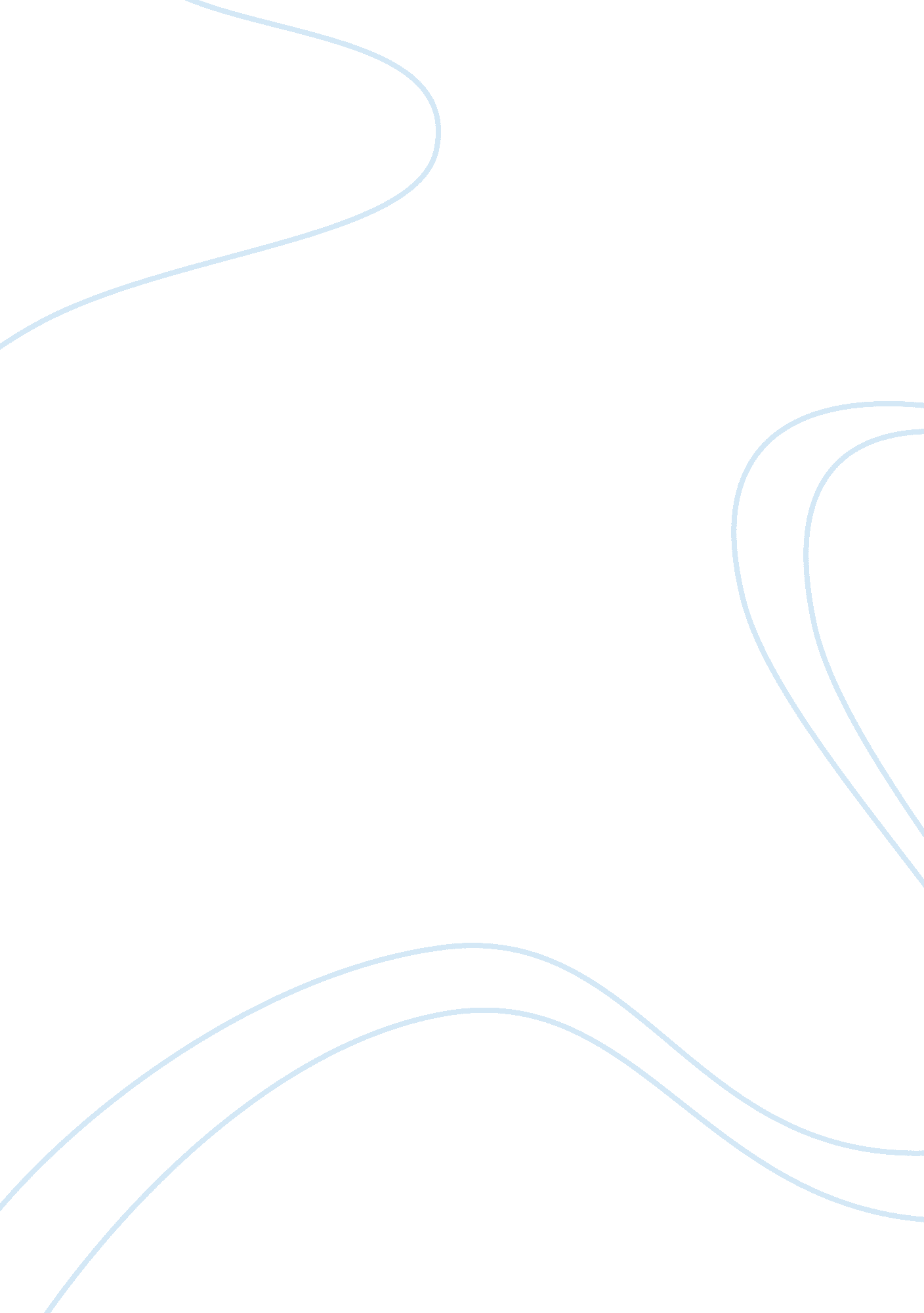 Mucosal surfaces – a barrier against the outside world essayDesign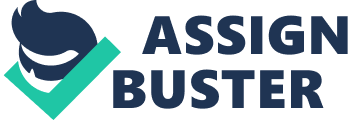 2. 0INTRODUCTION 2. 1The mucosal surface – a barrier against the outside universe Most pathogens cause disease by interrupting and/or perforating mucosal surfaces, and in order to be successful they have to besiege the host defense mechanism. The first barrier the pathogen brushs is the extremely hydrous mucous secretion gel that covers the mucosal surface and protects the epithelial cells against chemical, enzymatic, microbic and mechanical abuse. The mucous secretion gel is formed by high-molecular-mass oligomeric glycoproteins ( mucins ) and protection is reinforced by a figure of ‘ defence factors’ ( Table 1 ) trapped in the gel matrix. The thickness of the mucous secretion bed is extremely variable depending on, for illustration, tissue location. In add-on, the mucous secretion gel is found to dwell of a firmly disciple bed with a thickness of 15- 154 ? m and a slackly adherent one of 108-714 ? m. 2 The functional significance of the two beds has non yet been established, but their presence may be explained by differences in mucin concentration. 2 Underneath the mucous secretion bed, the cells present a heavy wood of extremely diverse glycoproteins and glycolipids, which form the glycocalyx ( Figure 1 ) . Again, the thickness is extremely variable. In the negatron microscope, the glycocalyx appears as fibrils attached to the plasma membrane. The oligosaccharide medieties of the molecules organizing the glycocalyx and the mucous secretion bed are extremely diverse and the mean turnover clip of the human jejunum glycocalyx is 6-12 hours. 6 Consequently, the mucosal surfaces presented to the outside universe are invariably renewed and could potentially be adjusted to alterations in the environment, e. g. microbic onslaughts. Change in glycosylation has been proposed to act upon cell adhesion, receptor activation, cell distinction, and tissue morphogenesis. 2. 2Mucins – an built-in portion of the barrier The mucous secretion polymer matrix is formed by big secreted mucins, which confer viscoelastic belongingss. Each mucin cistron contains alone tandem repetition ( TR ) motifs coding for parts with a high denseness of serine, threonine and proline. The TR part varies in length between the mucins, and there is a familial polymorphism in the figure of repetitions referred to as Variable Number of Tandem Repeats ( VNTR ) polymorphism. The VNTR polymorphisms cause mucin size to differ between persons. The serine and threonine residues can be Oxygen glycosylated and more than 50 % ( frequently 70-80 % ) of the mucin molecular mass is due to carbohydrate. Each mucin carries in the order of 100 different oligosaccharide structures. 15 These saccharide ironss are frequently clustered into extremely glycosylated spheres, giving the mucin a ‘ bottle-brush’ visual aspect. To day of the month, at least 14 human mucins have been described, and the look profile of mucins varies between tissues. The secreted gel-forming mucins are oligomeric constructions formed by fractional monetary units linked by disulfide Bridgess. The mucins are produced by cells in the epithelial surface and/or by secretory organs located in the submucosal connective tissues and secernment occurs via both constituent and a regulated pathways. 16The membrane-associated mucins provide a barrier that limits entree of other cells and big molecules to the cell surface. These glycoproteins have a hydrophobic membrane-spanning sphere, a C-terminal cytoplasmatic ‘ tail’ with putative sites for serine and tyrosine phosphorylation, SEA faculties located in the extracellular part ( perchance for signaling through dimerization18 ) and EGF–like domains. 19-23 The membrane-associated mucins can happen in secreted, non-membrane edge signifiers as a consequence of alternate splice or proteolysis. 24, 25 2. 3 Helicobacter pylori – A Successful Pathogen Helicobacter pylori antecedently known as Campylobacter pyloridis was foremost cultured about 30 old ages ago by Barry Marshall and Robin Warren from a stomachic biopsy. Since so, the bacteriums have provoked involvements of several life scientists, pharmaceutical scientists and infective disease specializers. H. pylori represent Gram negative bacteria, 2 to 4µm long with a diameter of 0. 5 to 1 µm. The bacteriums are extremely motile due to its scourge and by and large colonises in the mucous secretion bed of stomachic epithelial tissue of homo. Even though, Hydrogen . pylori is non every bit harmful as other bacteriums, it is one of the most successful pathogen that infects half of the world’s population. In the development states, the rate of infection is every bit high as 60 % . The major hazard factor of the infection is the country’s socioeconomic status and hygiene. However, in the developed states the rate of infection prevarications between 6 to 10 % . Some research workers suggest that the common paths of infection includes unwritten to unwritten and fecal to unwritten contacts. In add-on, parents to sibling transmittal besides plays major function in H. pylori infection. However, the exact path of infection is still elusive. The bug is ubiquitously found in nature and infects both males and females. The bacterial infection occurs largely at immature age and is expressed with other gastrodeodenal diseases when the person is in maturity. As mentioned, the bacteriums cause chronic gastritis. However, 85 % of the septic population cohort remains symptomless throughout life. In rare instances, stomachic redness leads towards other terrible diseases including stomachic mucosa-associated lymphoid tissue ( MALT ) lymphoma or non-cardia stomachic carcinoma. In 1994, World Health Organisation ( WHO ) classified Hydrogen . pylori infection as type 1 carcinogen. Furthermore, the International Agency for Cancer Research study suggests that Hydrogen . pylori infection includes the major hazard factor for 92 % of stomachic malignant neoplastic disease with the mortality rate of 740, 000 per twelvemonth. 2. 4Colonisation – Bug’s first Step towards Infection One of the most critical characteristics of the bug is non to damage the host tissues but instead its endurance within the host for decennaries. Once the bug enters the tummy, there are three critical stairss for infection: Colonization Hedging the host innate and adaptative immune system. Invading the stomachic mucous membrane. The procedure of colonization consists of four phases: Transmission to new host. Attachment to specific niche within the host. Avoidance of host’s immune system. Acquisition of foods ensuing in successful reproduction. Bacterial colonization triggers both humoral and cellular immune responses. However, in most of the instances these elevated immune responses fail in the clearance of the bug. Hydrogen . pylori is one of the most diverse bacterial species that constitutes a valuable advantage to successfully hedge the immune system. Harmonizing to assorted surveies, every isolates from unrelated patients have its unique ‘ fingerprint’ . Furthermore, colonization with multiple strains is besides a common scenario found within septic persons. It is besides rather common for the bug to undergo familial change. This is chiefly due to high mutant rate and exchange of familial stuffs. 2. 4. 1Urease Urease is produced by several bacterial species including H. pylori. Urease tends to catalyze the hydrolysis of carbamide to give ammonium hydroxide and carbamate. Later, carbamate spontaneously decomposes to give ammonium hydroxide and carbonaceous acid. Once the bacterium is introduced in the tummy, it prefers impersonal pH for endurance and colonization. Therefore, to keep a impersonal surrounding, the bug produces extraordinary sum of urease that converts urea to amino ions thereby neutralizing the stomachic pH. The size and the construction of the urease molecule vary among different bacterial species. The molecular weight of H. pylori urease is about & amp ; gt ; 300 Kd. The urease of H. pylori consists of two different fractional monetary units UreA and UreB. Apart from urease there are several other enzymes such as aliphatic aminoalkanes ( AMiE and AmiF ) that help the bacterium to last by neutralizing the acidic pH. Therefore, strike harding out the urease cistron leads towards failure of colonization. 2. 4. 3 Motility H. pylori is a extremely motile being. Motility is chiefly due to its package of two to six sheathed scourge. These scourge allow motility and besides act as an of import factor for the bug to perforate through the mucin bed. The scourge chiefly consist of two flagellins i. e. FlaA and FlaB. Due to its motility and form, H. pylori is the lone bacterium that colonises in the stomachic mucous membrane. The bacteriums successfully colonises in the tummy by attaching itself to the stomachic epithelial tissue. Once the bug attaches to the epithelial tissue, it produces several outer membrane proteins ( OMP ) . These proteins adhere to the corresponding receptors on the stomachic epithelial tissue. As a consequence, the bacteriums evade the host unsusceptibility and are successful in bringing of toxins into the epithelial tissue. 2. 4. 4 Adhesins 